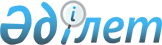 Вопросы Агентства по стратегическому планированию Республики Казахстан
					
			Утративший силу
			
			
		
					Указ Президента Республики Казахстан от 28 ноября 1999 года N 271. Утратил силу - Указом Президента РК от 18 декабря 2003 г. N 1252 (U031252)



      В соответствии со статьей 17-1 Конституционного закона Республики Казахстан от 26 декабря 1995 года N 2733 
 Z952733_ 
 "О Президенте Республики Казахстан" постановляю: 



      1. Утвердить прилагаемые: 



      1) Положение об Агентстве по стратегическому планированию Республики Казахстан; 



      2) Структуру Агентства по стратегическому планированию Республики Казахстан. 



      2. Установить штатную численность Агентства по стратегическому планированию Республики Казахстан в количестве 31 человек.



      3. Материально-техническое обслуживание Агентства по стратегическому планированию Республики Казахстан возложить на Управление Делами Президента Республики Казахстан.



      4. Признать утратившими силу Указы Президента Республики Казахстан от 17 августа 1998 года N 4021  
 U984021_ 
  "Вопросы Агентства по стратегическому планированию и реформам Республики Казахстан" (САПП Республики Казахстан, 1998 г., N 26, ст. 218) и от 26 марта 1999 года N 91  
 U990091_ 
  "О внесении изменений в Указ Президента Республики Казахстан от 17 августа 1998 года N 4021".



      5. Правительству Республики Казахстан:



      1) привести ранее изданные акты Правительства в соответствие с настоящим Указом;



      2) принять иные необходимые меры, вытекающие из настоящего Указа.



      6. Контроль за исполнением настоящего Указа возложить на Администрацию Президента Республики Казахстан.



      7. Настоящий Указ вступает в силу со дня подписания. 


       

Президент




  Республики Казахстан 



                                               Утверждено



                                           Указом Президента



                                          Республики Казахстан



                                       от 28 ноября 1999 г. N 271


                             


Положение






           об Агентстве по стратегическому планированию






                       Республики Казахстан     





                        1.  Общие положения  


   


 



      1. Агентство по стратегическому планированию Республики Казахстан (далее - Агентство) является государственным органом, непосредственно подчиненным и подотчетным Президенту Республики Казахстан, осуществляющим разработку государственных стратегических планов Республики Казахстан (далее - стратегических планов), межведомственную и межотраслевую координацию деятельности государственных органов при разработке и реализации стратегических планов и государственных программ. 



      2. Агентство осуществляет свою деятельность в соответствии с 
 K951000_ 
 Конституцией Республики Казахстан, законами Республики Казахстан, актами Президента Республики Казахстан, иными нормативными правовыми актами Республики Казахстан, а также настоящим Положением. 



      3. Агентство является юридическим лицом, имеет печати и штампы со своим наименованием на государственном языке, бланки установленного образца, а также в соответствии с законодательством счета в банках. 



      4. Агентство по вопросам своей компетенции в установленном законодательством порядке издает акты, в виде приказов, которые имеют обязательную силу на всей территории Республики Казахстан. 



      5. Положение об Агентстве, его структура и общая штатная численность утверждаются Президентом Республики Казахстан по представлению Председателя Агентства (далее - Председатель).



      6. Юридический адрес Агентства:



      473000, город Астана, ул. Бейбитшилик, 2.



      7. Полное наименование республиканского государственного органа - Агентство по стратегическому планированию Республики Казахстан.



      8. Учредителем Агентства является государство в лице Президента Республики Казахстан.



      Настоящее Положение об Агентстве является его учредительным документом.



      9. Финансирование деятельности Агентства осуществляется только из республиканского бюджета. 


             


2. Основные задачи, функции и права Агентства


          


      10. Основными задачами Агентства являются:



      1) разработка стратегических планов и контроль за их реализацией; 



      2) информирование Главы государства и Правительства Республики Казахстан о ходе реализации стратегических планов; 



      3) формирование и совершенствование системы стратегического планирования; 



      4) выработка предложений по формированию основных направлений финансово-экономической, социальной, военно-стратегической, внешней и внутренней политики Республики Казахстан;



      5) обеспечение согласования государственных программ со стратегическими планами.



      11. Агентство в установленном законодательством порядке осуществляет следующие функции:



      1) анализирует и контролирует реализацию стратегических планов;



      2) координирует деятельность государственных органов по разработке и реализации стратегических планов;



      3) подготавливает информационно-аналитические материалы о ходе реализации стратегических планов;



      4) анализирует и обобщает международную практику применения стратегического планирования;



      5) вносит предложения по совершенствованию системы стратегического планирования в Республике Казахстан;



      6) анализирует социально-экономическую политику государства; 



      7) анализирует результаты деятельности хозяйствующих субъектов, работающих в стратегических секторах экономики, и в сферах, относящихся к естественной монополии; 



      8) вносит предложения по формированию основных направлений внутренней и внешней политики Республики Казахстан; 



      9) вносит предложения по сотрудничеству с международными экономическими и финансовыми организациями; 



      10) вносит предложения по формированию бюджетной политики и политики внешнего заимствования в соответствии со стратегическими планами, а также по совершенствованию процесса заимствования и управления государственным долгом; 



      11) вносит предложения по совершенствованию системы государственного управления; 



      12) проводит анализ проектов Государственных программ на соответствие стратегическим планам; 



      13) осуществляет иные функции, возложенные на него законами Республики Казахстан и актами Президента Республики Казахстан. 



      12. Агентство для реализации возложенных на него задач и осуществления своих функций имеет право в установленном законодательством порядке: 



      1) вносить Главе государства и Правительству Республики Казахстан предложения по разработке, корректировке и реализации стратегических планов; 



      2) запрашивать и получать от государственных органов, должностных лиц и организаций материалы по вопросам, относящимся к его компетенции; 



      3) устанавливать для государственных органов формы и сроки отчетности по реализации стратегических планов; 



      4) проводить переговоры и заключать соглашения с международными организациями и иностранными юридическими лицами в пределах своей компетенции; 



      5) создавать при Агентстве консультативно-совещательные органы, комиссии и рабочие группы, а также привлекать ученых и специалистов, в том числе зарубежных, для выработки предложений по развитию Республики Казахстан; 



      6) присутствовать на заседаниях и совещаниях, проводимых государственными органами, а также иными организациями, функционирующими в стратегических секторах экономики;



      7) вносить в Администрацию Президента Республики Казахстан и Правительство Республики Казахстан предложения о привлечении должностных лиц государственных органов к дисциплинарной ответственности за неисполнение задач, возложенных на них стратегическими планами, а также действия, противоречащие стратегическим планам. 


                    3. Имущество Агентства 


      13. Агентство имеет на праве оперативного управления обособленное имущество.



      Имущество Агентства формируется за счет имущества, переданного ему государством, и относится к республиканской собственности.



      14. Агентство не вправе самостоятельно отчуждать или иным способом распоряжаться закрепленным за ним имуществом.



      Агентству может быть предоставлено право распоряжения имуществом, в случаях и пределах установленных законодательством.



      15. Материально-техническое обслуживание Агентства осуществляется Управлением Делами Президента Республики Казахстан. 


                4. Организация деятельности Агентства           


 



      16. Агентство возглавляет Председатель, назначаемый на должность и освобождаемый от должности Президентом Республики Казахстан. 



      17. Председатель имеет заместителя, назначаемого на должность и освобождаемого от должности Президентом Республики Казахстан по представлению Председателя Агентства. 



      18. Председатель: 



      1) руководит деятельностью Агентства и несет персональную ответственность за качественное исполнение задач, возложенных на Агентство, а также актов Президента Республики Казахстан;



      2) определяет полномочия и обязанности заместителя Председателя и руководителей структурных подразделений Агентства;



      3) утверждает положения структурных подразделений Агентства;



      4) назначает на должность и освобождает от должности работников Агентства;



      5) представляет Агентство в государственных органах и других организациях;



      6) принимает решения по другим вопросам, входящим в компетенцию Агентства.



      19. Решения, принимаемые Агентством, оформляются приказами Председателя.



      20. Заместитель Председателя замещает Председателя во время его отсутствия и выполняет обязанности, возложенные на него Председателем Агентства.



      21. В Агентстве образуется консультативно-совещательный орган - коллегия. Численный и персональный состав коллегии утверждается Председателем Агентства. 


                5. Реорганизация и ликвидация Агентства 


      22. Реорганизация и ликвидация Агентства производится в установленном законодательством порядке. 


                                                Утверждена 



                                            Указом Президента       



                                           Республики Казахстан



                                         от 28 ноября 1999 г. N 271


                           Структура  



           Агентства по стратегическому планированию



                     Республики Казахстан


     Руководство


     Департамент стратегического планирования и контроля


     Департамент социально-экономического анализа   

					© 2012. РГП на ПХВ «Институт законодательства и правовой информации Республики Казахстан» Министерства юстиции Республики Казахстан
				